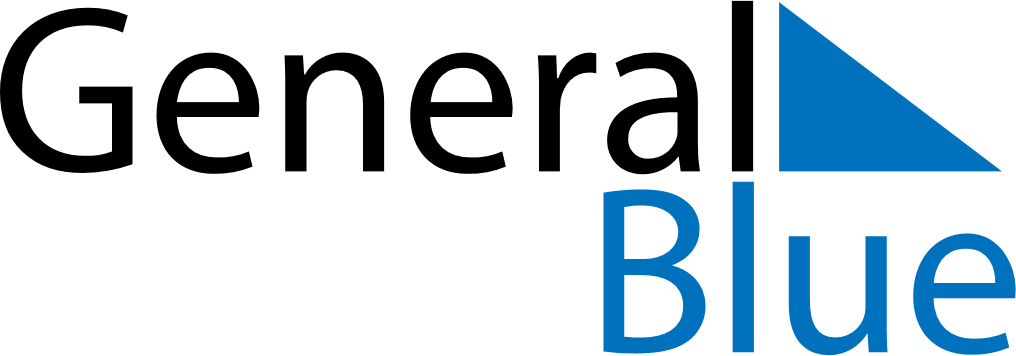 Weekly CalendarJune 18, 2023 - June 24, 2023Weekly CalendarJune 18, 2023 - June 24, 2023Weekly CalendarJune 18, 2023 - June 24, 2023Weekly CalendarJune 18, 2023 - June 24, 2023Weekly CalendarJune 18, 2023 - June 24, 2023Weekly CalendarJune 18, 2023 - June 24, 2023SUNDAYJun 18MONDAYJun 19MONDAYJun 19TUESDAYJun 20WEDNESDAYJun 21THURSDAYJun 22FRIDAYJun 23SATURDAYJun 24